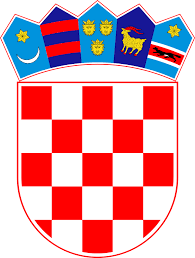         REPUBLIKA HRVATSKABRODSKO-POSAVSKA ŽUPANIJA          OPĆINA BEBRINA          OIB: 52630455645       Bebrina 81, 35254 Bebrina      e-mail: opcina@bebrina.hrGodišnje Izvješće o financiranju projekata i programa organizacija civilnog društva Općine Bebrina u 2017. godiniOPĆINA BEBRINAKLASA: 402-03/18-01/1URBROJ: 2178/01-01-18-1Bebrina, 9. veljače 2018. godineRedni brojNaziv udrugeIznos donacijeKulturno umjetničko društvo Bebrina16.000,00Kulturno umjetničko društvo Posavac16.000,00Ukrajinsko kulturno prosvjetno društvo Taras Ševčenko16.000,00Kulturno umjetničko društvo „Graničar“16.000,00Kulturno umjetničko društvo „Šokadija“16.000,00Kulturno umjetničko društvo „Andrij Pelih“16.000,00Grkokatolička župa Kaniža10.000,00Župa Svetog Mihaela Arkanđela Dubočac25.000,00Župa svete Marije Magdalene Bebrina15.000,00Rimokatolička župa pohođenja Blažene Djevice Marije34.000,00Rimokatolička župa svetog Grgura velikog Pape Kaniža16.000,00Nogometni klub "Mladost 1977" Banovci19.000,00Nogometni klub "POSAVAC" Kaniža19.000,00Nogometni klub "BONK" Bebrina22.000,00Nogometni klub ŠOKADIJA Šumeće28.000,00Nogometni klub GRANIČAR  Stupnički Kuti 21.000,00Veteranski nogometni klub  Općina Bebrina8.000,00Športsko ribolovno društvo "Čikov" Šumeće6.000,00Športsko ribolovna udruga "Matnik" Kaniža3.000,00Bebrinska udruga mladih-BUM5.000,00Kutljanska udruga mladih5.000,00Lovno društvo „Srna“ Banovci  3.000,00Stolnoteniski klub „Posavac“ Kaniža8.000,00Ostale udruge u kulturi- UKPD „Taras Ševčenko“ Kaniža4.000,00Ostale udruge- Kap srca za Hrvatsku 2.500,00Ostale lovne i ribolovne udruge- Lovačko društvo Orljava Slavonski Kobaš za lovnu jednicu „Galeb“ Stupnički Kuti2.500,00